  Základná škola, Veľkomoravská 12, 911 05 Trenčín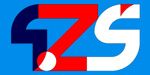 Plán akcií na február 2020Jarné prázdniny : 24. – 28. 2. 2020    V Trenčíne 4. februára 2020                             Mgr. Miroslav Šumichrast, riaditeľ školyP.č.DátumAkcia1.6. 2. 2020Gaming Decathlon – zábavná súťaž v anglickom jazyku – organizátor Futurum2.6. 2. 2020Okresné kolo geografickej olympiády3.7. 2. 2020Zdravý životný štýl – prednáška – 7. ročník4.8. 2. 2020Školský ples  ZŠ Veľkomoravská v priestoroch Dopravnej akadémie5.10. 2. 2020Okresné kolo biologickej olympiády5.11. 2.2020Olympiáda v nemeckom jazyku - krajské kolo 6.13. 2. 2020Štátny okresný archív v Trenčíne – 5. B7.14. 2. 2020Okresné kolo dejepisnej olympiády – organizátor               ZŠ Veľkomoravská8.14. 2. 2020Prednášky – šikanovanie (5. roč.), zdravý životný štýl (7. roč.)9.11. – 15. 2. 2020Valentínska pošta10.14. 2. 2020Valentínska diskotéka / ŠJ 17.30-20.00 /, 2. stupeň11.17. 2. 2020Školské kolo - Hviezdoslavov Kubín – II. stupeň12.18. 2. 2020Ekotopfilm – medzinárodný festival filmov o trvalo udržateľnom rozvoji (kino Cinemax)13.19. 2. 2020Rodičovské združenie – čas a forma zvolená triednym učiteľom14.20. 2. 2020Karneval ŠKD 3. a 5. oddelenie - ŠJ15.20. 2. 2020Krajské kolo v prednese – Šaliansky Maťko16.21. 2. 2020Prednáška – Duševné zdravie – 8. ročník